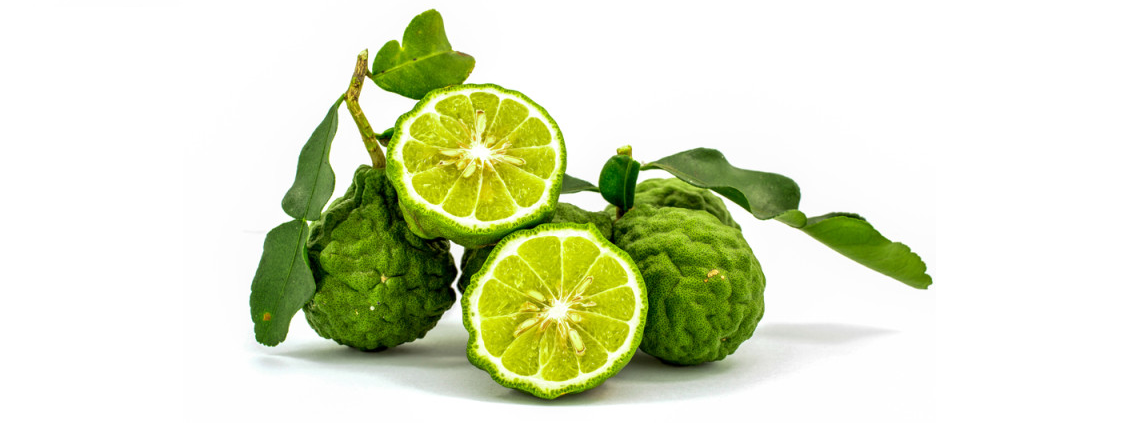 Bergamot UsesEmotional/Stress ReliefIn your diffuser: 3 drops Bergamot, 3 drops Frankincense, 3 drops LemonIn your hands: apply 3 drops of Bergamot and cup towards nose/mouth*for this remedy, dilute and test a little of the oil on your hand to ensure no unknown skin sensitivity exists	*do not touch to eyes, wash hands after useExfoliating Body PolishMix:5-6 drops of Bergamot1 cup cane sugar1 cup freeze-dried strawberries¾ cup extra virgin coconut oil1 tbsp. vanilla extract